Dr. Sarah Armstrong Tucker is the Chancellor of the Community and Technical College System (CTCS) of West Virginia and Interim Chancellor of the West Virginia Higher Education Policy Commission (HEPC). Prior to her current roles, Dr. Tucker served as Director of Planning and Research for the HEPC and CTCS. Her work focuses on college access, particularly for first-generation rural students, and expanding partnerships with business and industry to create a world-class skilled workforce in the Mountain State.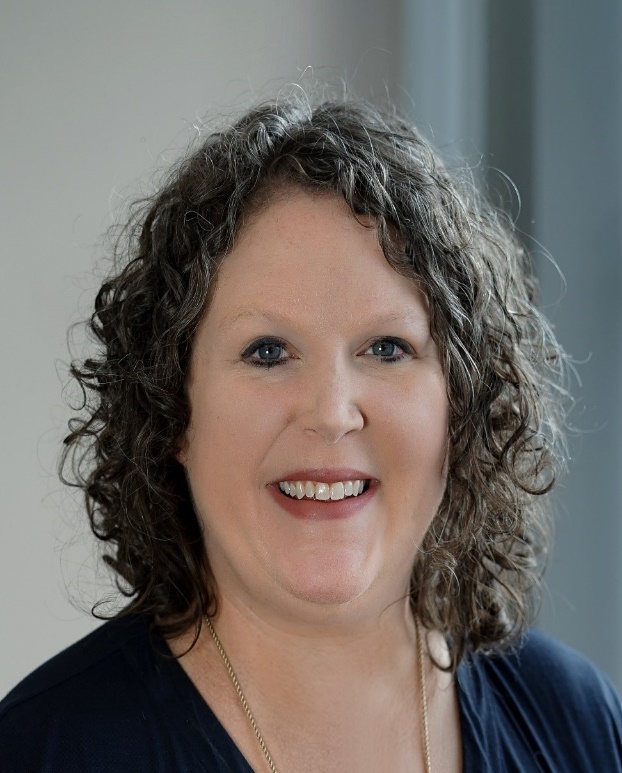 Under her leadership, West Virginia has made enormous strides in taking community and technical education to the next level. A hallmark of her championship on behalf of West Virginia's students was the State Legislature's passage of a free community college bill in March 2019. As a result of her vision and hard work and state policymakers' dedication and investment on behalf of the state's students, the WV Invests program now provides students with last-dollar-in grants that cover the full costs of tuition and fees at the state's nine community and technical colleges.Also during her time as Chancellor, West Virginia transformed the delivery of remediation courses and gained national recognition from Complete College America for Developmental Education Reform. The Community and Technical College System has a successful partnership with WV Department of Health and Human Services to assist TANF recipients in becoming independent and successful community college students. In addition, the system has made significant strides in expanding the Learn & Earn Program with business and industry to provide training and deliver skilled students ready to fill the jobs employers have available right now - and to close West Virginia's workforce gap.As the head of the state's system of nine community and technical colleges, the first woman to hold the position, Dr. Tucker has significantly grown and strengthened partnerships with business and industry to create the education and training that meet their workforce needs and give West Virginians meaningful opportunities. She focuses particularly on supporting the dislocated worker population, efforts that got a significant boost with a $5.2 million Department of Labor grant to train those who have lost their jobs as a result of West Virginia's changing economy for new and promising careers.Dr. Tucker was named Interim Chancellor of the Higher Education Policy Commission in April 2019. In this dual role, alongside her leadership of the Community and Technical College System, she leads the state agency that develops and oversees a public policy agenda for West Virginia’s four-year colleges and universities – representing twelve campuses that offer vast opportunities for high-quality education across the state. Dr. Tucker was selected by national peers to be a member of the Executive Committee of Fellows for Complete College America. She sits on numerous boards, including the NASA EPSCoR Executive Board, the Faculty Merit Board, and the Upper Ohio Valley Boy Scout Board.Dr. Tucker completed her doctorate at the School of Education at the University of Michigan in 2010. Prior to pursuing her doctorate, she was a behavioral specialist and general education teacher in an adolescent girls group home. She earned a B.A. in Psychology from Harvard University and a M.A. in Quantitative Research Methodology from the University of Michigan.